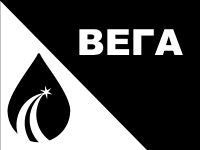 ООО «ВЕГА»Юр. адрес: 350053, Краснодарский край, г. Краснодар, ул. Агрономическая, дом 2/5, корпус 1, помещение 389.	E.mail: vega.gsm@mail.ru, +7 (918) 255-43-9106 Марта 2023 г.                                                       Руководителю предприятияООО «ВЕГА» - это в первую очередь надежный поставщик дизельного топлива в Южном федеральном округе. Мы осуществляем оптовые поставки дизельного топлива, керосина, мазута, СМТ, печного топлива, бензина в ЮФО и завоевали доверие многих крупных потребителей, среди которых объекты сельскохозяйственной деятельности и крупные строительные организации.цены указаны с НДССтоимость дизельного топлива, с учетом доставки, зависит от объема отгрузки, регулярности поставок, а также от географического местоположения клиента.Минимальный объем поставки топлива - 2500 литров. Доставка может осуществляется нашим автотранспортом. Все автоцистерны имеют паспорта тарировки.Цены на дизельное топливо могут меняться по мере формирования отпускных цен у заводов-изготовителей. Все нефтепродукты имеют паспорта качества и отвечают требованиям ГОСТ и ТУ.Получить более точную информацию, согласовать цены вы можете у менеджера по продажам по тел. +7 (952) 826-18-15 Станислав.Цены предоставлены с учетом последних изменений от 06.03.2023г. от заводов-изготовителей.Наименованиеруб/тоннуруб/литрТН (Топливо низкозастывающее) (Ильский НПЗ) *Летнее* пл.0,845--ТН (Топливо низкозастывающее) (Ильский НПЗ) *Демисезонное* пл.0,845--ТН (Топливо низкозастывающее) (Ильский НПЗ) *Зимнее* пл.0,845--Топливный Компонент Селективной Очистки пл. 0,820 *Летнее*  (Славянский НПЗ)47 500.0039.00Топливный Компонент Селективной Очистки пл. 0,840 *Демисезонное*  (Славянский НПЗ)48 000.0039.40Топливный Компонент Селективной Очистки пл. 0,840 *Зимнее*  (Славянский НПЗ)49 000.0040.20Газойль низкозастывающий (Новошахтинский НПЗ) пл. 0.84046 000.0038.60Топливо печное темное.30.00Топливо дизельное Евро ГОСТ 32511-2013 класс К5 (отгрузка ЛПДС Воронеж) пл. 0.84554 000.0045.60Топливо дизельное Евро класс 0, вид III (ДТ-З-К5) (отгрузка Краснодарский край, ст. Новотитаровская) 0.84556 000.0047.30Бензин АИ-92 пл.0,750По запросуПо запросуБензин АИ-95 пл.0,750По запросуПо запросуПропан Бутан Автомобильный / Технический21 000.0012.00